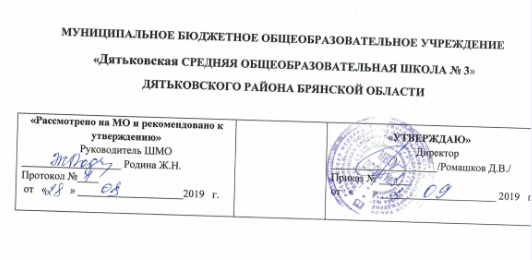 Рабочая программапо музыке для 2-а классана 2019-2020 уч.г.учителя начальных классовКалининой Татьяны Гаврииловныг. Дятьково2019г.Планируемые результаты освоения учебного предмета, курсаЛичностные результаты- чувство гордости за свою Родину, российский народ и историю России, осознание своей этнической и национальной принадлежности на основе изучения лучших образцов фольклора, шедевров музыкального наследия русских композиторов, музыки Русской православной церкви, различных направлений современного музыкального искусства России;—  целостный, социально ориентированный взгляд на мир в его органичном единстве и разнообразии природы, культур, народов и религий на основе сопоставления произведений русской музыки и музыки других стран, народов, национальных стилей.—  умение наблюдать за разнообразными явлениями жизни и искусства в учебной и внеурочной деятельности, их понимание и оценка— умение ориентироваться в культурном многообразии окружающей действительности, участие в музыкальной жизни класса, школы, города и др.;— уважительное отношение к культуре других народов; сформированность эстетических потребностей, ценностей и чувств;—  развитие мотивов учебной деятельности и личностного смысла учения; овладение навыками сотрудничества с учителем и сверстниками;—  реализация творческого потенциала в процессе коллективного (или индивидуального) музицирования при воплощении музыкальных образов;—  ориентация в культурном многообразии окружающей действительности, участие в музыкальной жизни класса, школы, города и др.;—  формирование этических чувств доброжелательности и эмоционально-нравственной отзывчивости, понимания и сопереживания чувствам других людей;—  развитие музыкально-эстетического чувства, проявляющего себя в эмоционально-ценностном отношении к искусству, понимании его функций в жизни человека и общества.Метапредметные результатыРегулятивные УУД:1.Овладевать способностью принимать и сохранять цели и задачи учебной деятельности, поиска средств их осуществления.2.Формировать умения планировать, контролировать и оценивать учебные действия в соответствии с поставленной задачей и условиями ее реализации; определять наиболее эффективные способы решения.3.Формировать умения понимать причины успеха/неуспеха учебной деятельности и способности конструктивно действовать в ситуации неуспеха.4.Осваивать  начальные формы познавательной и личностной рефлексии. 5.Определять общую цель  и пути ее достижения; договариваться о распределении функций и ролей в совместной деятельности; осуществлять взаимный контроль в совместной деятельности, адекватно оценивать собственное поведение и поведение окружающих.Познавательные УУД: 1.Осваивать способы решения проблем творческого и поискового характера.2.Использовать знаково-символические средства представления информации для создания моделей изучаемых объектов и процессов, схем решения учебных и практических задач.3.Использовть различные способы поиска (в справочных источниках и открытом учебном информационном пространстве сети Интернет), сбора, обработки, анализа, организации, передачи и интерпретации информации в соответствии с коммуникативными и познавательными задачами и технологиями учебного предмета «Музыка». 4.Овладевать навыками смыслового чтения текстов различных стилей и жанров в соответствии с целями и задачами. 5.Овладевать логическими действия сравнения, анализа, синтеза, обобщения, классификации по родовидовым признакам, установлении аналогий и причинно-следственных связей, построения рассуждений, отнесения к известным понятиям. 6.Овладевать начальными сведениями о сущности и особенностях объектов, процессов и явлений действительности (природных, социальных, культурных, технических и др.) в соответствии с содержанием учебного предмета «Музыка».7.Овладевать базовыми предметными и межпредметными  понятиями.8 . Формировать умение работать в материальной и информационной среде начального общего образования (в том числе с учебными моделями).Коммуникативные УУД:1.Активно использовать речевые средства и средства информационных и коммуникационных технологий (ИКТ) для решения коммуникативных и познавательных задач. 2. Соблюдать нормы информационной избирательности, этики и этикета.3. Проявлять готовность слушать собеседника и вести диалог; признавать возможность существования различных точек зрения и права каждого иметь свою; излагать свое мнение и аргументировать свою точку зрения и оценку событий.4. Проявлять готовность конструктивно разрешать конфликты посредством компромисса и сотрудничества.Предметные  результаты—  формирование представления о роли музыки в жизни человека, в его духовно-нравственном развитии;—   формирование общего представления о музыкальной картине мира;—  знание основных закономерностей музыкального искусства на примере изучаемых музыкальных произведений;—  формирование основ музыкальной культуры, в том числе на материале музыкальной культуры родного края, развитие художественного вкуса и интереса к музыкальному искусству и музыкальной деятельности;—  формирование устойчивого интереса к музыке и различным видам (или какому-либо виду) музыкально-творческой деятельности;—  умение воспринимать музыку и выражать свое отношение к музыкальным произведениям;—  умение эмоционально и осознанно относиться к музыке различных направлений: фольклору, музыке религиозной традиции, классической и современной; понимать содержание, интонационно-образный смысл произведений разных жанров и стилей;—  умение воплощать музыкальные образы при создании театрализованных и музыкально-пластических композиций, исполнении вокально-хоровых произведений, в импровизациях.Содержание учебного предмета, курса «Россия – Родина моя» (3 ч.)Мелодия. Интонационно-образная природа музыкального искусства.  Средства музыкальной выразительности (мелодия). Различные виды музыки – инструментальная. Песенность.Композитор – исполнитель – слушатель. Рождение музыки как естественное проявление человеческого состояния. Интонационно-образная природа музыкального искусства. Интонация как внутреннее озвученное состояние, выражение эмоций и отражение мыслей. Основные средства музыкальной выразительности (мелодия). Здравствуй, Родина моя! Моя Россия. Сочинения отечественных композиторов о Родине.  Элементы нотной грамоты.  Формы построения музыки (освоение куплетной формы: запев, припев).Региональные музыкально-поэтические традиции.Сочинения отечественных композиторов о Родине. Основные средства музыкальной выразительности (мелодия, аккомпанемент). Формы построения музыки (освоение куплетной формы: запев, припев). Нотная грамота как способ фиксации музыкальной речи. Элементы нотной грамоты.  Гимн России.Гимн России как один из основных государственных символов страны, известных всему миру. Сочинения отечественных композиторов о Родине («Гимн России» А.Александров, С.Михалков). Знакомство учащихся с государственными символами России: флагом, гербом, гимном, с памятниками архитектуры столицы: Красная площадь, храм Христа Спасителя. Музыкальные образы родного края.«День, полный событий» (6 ч.) Музыкальные инструменты (фортепиано). Тембровая окраска наиболее популярных музыкальных инструментов. Музыкальные инструменты (фортепиано). Элементы нотной грамоты.Музыкальные инструменты (фортепиано). Интонационно-образная природа музыкального искусства. Интонация как внутреннее озвученное состояние, выражение эмоций и отражение мыслей. Знакомство школьников с пьесами П.Чайковского и С.Прокофьева. Музыкальная речь как сочинения композиторов, передача информации, выраженной в звуках. Элементы нотной грамоты.Природа и музыка. Прогулка.Знакомство с творчеством отечественных композиторов.  Выразительность и изобразительность в музыке. Песенность, танцевальность, маршевость.Интонационно-образная природа музыкального искусства. Выразительность и изобразительность в музыке. Мир ребенка в музыкальных интонациях, образах.Танцы, танцы, танцы… Песня, танец и марш как три основные области музыкального искусства, неразрывно связанные с жизнью человека.Основные средства музыкальной выразительности (ритм). Знакомство с танцами «Детского альбома» П.Чайковского и «Детской музыки» С.Прокофьева. Эти разные марши. Звучащие картины.Песенность, танцевальность, маршевость. Основные средства музыкальной выразительности (ритм, пульс). Выразительность и изобразительность в музыкеИнтонация – источник элементов музыкальной речи.  Музыкальная речь как сочинения композиторов, передача информации, выраженной в звуках. Многозначность музыкальной речи, выразительность и смысл. Выразительность и изобразительность в музыке.  Расскажи сказку. Колыбельные. Мама. Интонации музыкальные и речевые. Их сходство и различие. Основные средства музыкальной выразительности (мелодия, аккомпанемент, темп, динамика). Выразительность и изобразительность в музыке. Обобщающий  урок  «О России петь – что стремиться в храм» (7 ч.)Великий колокольный звон. Звучащие картины. Композитор как создатель музыки. Духовная музыка в творчестве композиторов. Музыка религиозной традиции. Введение учащихся в художественные образы духовной музыки. Музыка религиозной традиции. Колокольные звоны России. Русские народные инструменты.Музыкальный фольклор народов России. Особенности звучания оркестра народных инструментов. Оркестр народных инструментов. Региональные музыкально-поэтические традицииНародные музыкальные традиции Отечества. Обобщенное представление исторического прошлого в музыкальных образах. Кантата. Различные виды музыки: хоровая, оркестровая.Святые земли русской. Князь Александр Невский. Сергий Радонежский. Народные музыкальные традиции Отечества. Обобщенное представление исторического прошлого в музыкальных образах. Кантата. Народные песнопения.Молитва.Духовная музыка в творчестве композиторов Многообразие этнокультурных, исторически сложившихся традиций.Музыка в народных обрядах и традициях. Народные музыкальные традиции Отечества. Праздники Русской православной церкви. Рождество Христово. Народное музыкальное творчество разных стран мира. Духовная музыка в творчестве композиторов. Представление  о  религиозных  традициях. Народные славянские песнопения. Музыка на Новогоднем празднике.Народные музыкальные традиции Отечества. Народное и профессиональное музыкальное творчество разных стран мира.. Разучивание песен к празднику Нового года. Обобщающий  урок Музыкальное исполнение как способ творческого самовыражения в искусстве.«Гори, гори ясно, чтобы не погасло!» (3 ч.)Плясовые наигрыши. Разыграй песню.Наблюдение народного творчества. Музыкальные инструменты. Оркестр народных инструментов. Народные музыкальные традиции Отечества.Музыкальный и поэтический фольклор России: песни, танцы, пляски, наигрыши.Музыка в народном стиле. Сочини песенку. Народные музыкальные традиции Отечества. Наблюдение народного творчества. Народная и профессиональная музыка. Сопоставление мелодий произведений С.С.Прокофьева, П.И.Чайковского, поиск черт, роднящих их с народными напевами и наигрышами. Вокальные и инструментальные импровизации с детьми на тексты народных песен-прибауток, определение их жанровой основы и характерных особенностей. Народные музыкальные традиции Отечества. Наблюдение народного творчества. Музыкальный и поэтический фольклор России: песни, танцы, хороводы, игры-драматизации. При разучивании игровых русских народных песен «Выходили красны девицы», «Бояре, а мы к вам пришли» дети узнают приемы озвучивания песенного фольклора: речевое произнесение текста в характере песни, освоение движений в «ролевой игре».Проводы зимы. Встреча весны. Вороний праздник.Музыка в народных обрядах и обычаях. Народные музыкальные традиции родного края.Русский народный праздник. Музыкальный и поэтический фольклор России. Разучивание масленичных песен и весенних закличек, игр, инструментальное исполнение плясовых наигрышей. Многообразие этнокультурных, исторически сложившихся традиций. Региональные музыкально-поэтические традиции. Праздники народов Севера.«В музыкальном театре» (5 ч.) Детский музыкальный театр. Опера.Песенность, танцевальность, маршевость как основа становления более сложных жанров – оперы. Интонации музыкальные и речевые. Обобщенное представление об основных образно-эмоциональных сферах музыки и о многообразии музыкальных жанров. Разучивание песни «Песня-спор» Г.Гладкова (из к/ф «Новогодние приключения Маши и Вити») в форме музыкального диалога. Обобщенное представление об основных образно-эмоциональных сферах музыки и о многообразии музыкальных жанров. Опера. Музыкальные театры. Детский музыкальный театр. Певческие голоса: детские, женские. Хор, солист, танцор, балерина. Балет. Обобщенное представление об основных образно-эмоциональных сферах музыки и о многообразии музыкальных жанров. Балет. Музыкальное развитие в балете.  Театр оперы и балета. Волшебная палочка дирижера.Музыкальные театры. Опера, балет. Симфонический оркестр. Музыкальные театры. Обобщенное представление об основных образно-эмоциональных сферах музыки и о многообразии музыкальных жанров. Опера, балет. Симфонический оркестр. Музыкальное развитие в опере. Развитие музыки в исполнении. Роль  дирижера,  режиссера, художника в создании музыкального спектакля. Дирижерские жесты. Опера «Руслан и Людмила». Сцены из оперы. Опера. Музыкальное развитие в сопоставлении и столкновении человеческих чувств, тем, художественных образов. Различные виды музыки: вокальная, инструментальная;сольная, хоровая, оркестровая. Формы построения музыки.Опера. Формы построения музыки. Музыкальное развитие в сопоставлении и столкновении человеческих чувств, тем, художественных образов.Увертюра. Финал.Опера. Музыкальное развитие в сопоставлении и столкновении человеческих чувств, тем, художественных образов. Различные виды музыки: вокальная, инструментальная; сольная, хоровая, оркестровая. Увертюра к опере.Симфоническая сказка (С.Прокофьев «Петя и волк»). Симфонический оркестр. Музыкальные портреты и образы в симфонической музыке. Основные средства музыкальной выразительности (тембр).Музыкальное развитие в сопоставлении и столкновении человеческих чувств, тем, художественных образов. Основные средства музыкальной выразительности (тембр). Инструменты  симфонического оркестра.Музыкальные  инструменты. Симфонический оркестр. Музыкальные портреты и образы в симфонической музыке. Основные средства музыкальной выразительности (тембр).«В концертном зале » (5 ч.)Картинки с выставки. Музыкальное впечатление. Выразительность и изобразительность в музыке. Музыкальные портреты и образы в симфонической и фортепианной музыке.Интонационно-образная природа музыкального искусства. Знакомство с пьесами из цикла «Картинки с выставки» М.П.Мусоргского. «Звучит нестареющий Моцарт».Постижение общих закономерностей музыки: развитие музыки – движение музыки. Знакомство учащихся с творчеством  великого австрийского композитора В.А.Моцарта.Симфония № 40. Увертюра. Постижение общих закономерностей музыки: развитие музыки – движение музыки. Знакомство учащихся с произведениями великого австрийского композитора В.А.Моцарта.«Чтоб музыкантом быть, так надобно уменье» (5 ч.)Волшебный цветик - семицветик. Музыкальные инструменты (орган). И все это Бах! Интонация – источник элементов музыкальной речи. Музыкальные инструменты (орган). Знакомство учащихся с произведениями великого немецкого композитора И.-С.Баха.Все в движении. Попутная песня.Музыка учит людей понимать друг друга.Выразительность и изобразительность в музыке. Музыкальная речь как сочинения композиторов, передача информации, выраженной в звуках. Основные средства музыкальной выразительности (мелодия, темп).Два лада. Легенда. Природа и музыка. Печаль моя светла.Музыкальная речь как способ общения между людьми, ее эмоциональное воздействие на слушателей.Мир композитора. (П.Чайковский, С.Прокофьев).Музыкальная речь как сочинения композиторов, передача информации, выраженной в звуках. Региональные музыкально-поэтические традиции: содержание, образная сфера и музыкальный язык.Итоговый урок   «Мелодия -  душа музыки».  Прослушивание музыкальных произведений.Тематическое планирование ( 34 ч)№ п/пНаименование раздела, тема урокаКолич. часовДатаДата№ п/пНаименование раздела, тема урокаКолич. часовПлан.Факт.Россия-Родина моя. (3 ч)1Т. б. на уроках музыки. Мелодия.12.092Здравствуй, Родина моя!. Музыкальные образы родного края.19.093Гимн России.116.09День, полный событий. (6 ч)4Музыкальные инструменты (фортепиано)123.095Природа и музыка.  Прогулка.130.096Танцы, танцы, танцы…17.107Эти разные марши. Звучащие картины114.108Расскажи сказку. Колыбельные. Мама.121.109Обобщение по теме: День, полный событий.128.10«О России петь – что стремиться в храм». (7 ч)10Великий колокольный звон. Звучащие картины.111.1111Русские народные инструменты. Звучащие картины.118.1112Святые земли русской. Князь Александр Невский. Сергий Радонежский.125.1113Молитва.12.1214С Рождеством Христовым!19.1215Музыка на Новогоднем празднике.116.1216Обобщающий урок по теме: О России петь - что стремиться в храм.123.12«Гори, гори ясно, чтобы не погасло!» (3 ч)17Плясовые наигрыши. Разыграй песню.113.0118Музыка в народном стиле. Сочини песенку. 120.0119Проводы зимы. Встреча весны.127.01В музыкальном театре. (5 часов)20Детский музыкальный театр.   Опера.13.0221Балет.110.0222Театр оперы и балета. Волшебная палочка дирижера.117.0223Опера «Руслан и Людмила». Сцены из оперы.124.0224Увертюра. Финал.12.03В концертном зале. (5 ч)25Симфоническая  сказка. С. Прокофьев «Петя и волк». Сюжет, тема, тембр.19.0326Инструменты  симфонического оркестра.116.0327Картинки с выставки. Музыкальное впечатление.16.0428«Звучит нестареющий Моцарт».113.0429Симфония № 40. Увертюра.120.04Чтоб музыкантом быть, так надобно уменье.    (5 ч)30Волшебный цветик-семи-цветик. Музыкальные инструменты (орган). И все это – Бах.127.0431Все в движении. Попутная песня. Музыка учит людей понимать друг друга.14.0532Два лада. Легенда. Природа и музыка. Печаль моя светла.111.0533Мир композитора. (П.Чайковский, С.Прокофьев).118.0534Итоговый урок  «Мелодия -  душа музыки».125.05